MC / Fill-In-The-Blank (Circle Letters)_________ are programmed to read inputs and perform various tasks.TransistorsPotentiometersMicrocontrollersResistorsBreadboardsUSB portsThe _________ prints out information from the Arduino onto the computer screen.Tab controlUpload buttonVerify buttonSerial monitorMessage areaText editor _________ functions in a program (sketch) only run once.Void LoopVoid SetupSerialOutputInput________ functions run indefinitely.Void LoopVoid SetupSerialOutputInputIn what units are Delays written in?MicrosecondsMillisecondsSecondsMinutesYou must have both the setup function and the loop function in your sketch in order for it to work even if you do not have any code written in one of them.TrueFalseThe serial monitor can be used for:Troubleshooting purposesMonitoring the status of something in your sketchGetting feedback or dataCommunicating with another Arduinoa, b, and cNone of the aboveWhere can you put the print statement to make the text appear only once on the serial monitor?Loop functionSetup functionInput sectionOutput sectionSerial monitorNone of the above An int represents an integer that ranges from:-1 to 1-1023 to 1023-32768 to 32767 -43256 to 43256-50000 to 50000-1000000 to 1000000 What value should be put into the delay function to make an LED turn on for 1 second?1100100010000 When implementing a for loop, what does the statement “ for(int i=100; i>20; i--) ” do?Increment i by one each time (0,1,2,3,4)Decrement i by one each time (100,99,98,...,22,21)Increment i by 2 each time (0,2,4,6,...,76,78)Decrement i by 5 each time (50,45,40,35,...,5,0)Multiply i by 1.5 each time (2,3,4,6,9,13, 19, 28,42, 63, 94)None of the above What does the “ for(int i=0; i<80; i+=2) ” do?Increment i by one each time (0,1,2,3,4)Decrement i by one each time (100,99,98,...,22,21)Increment i by 2 each time (0,2,4,6,...,76,78)Decrement i by 5 each time (50,45,40,35,...,5,0)Multiply i by 1.5 each time (2,3,4,6,9,13, 19, 28,42, 63, 94)None of the above A ________ switch contains a basic on/off function which holds the state that the switch is set to.MomentaryMaintainedFixedSPSTDPSTUniversal Convert 75 to binary: The sketch below is supposed to be used to blink an LED, why is it not working?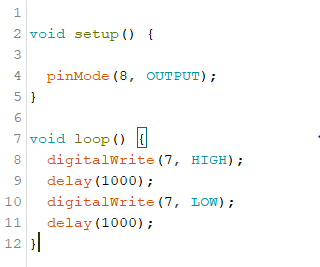 The pinMode (line 4) should be in the void loopdigitalWrite should be changed to analogWrite in line 8The digitalWrite in line 7 should be HIGHThe pinMode (line 4) should be changed to 7 instead of 8The pinMode (line 4) should be changed to an input instead of an outputNothing is wrong with this sketch What type of switch is pictured below?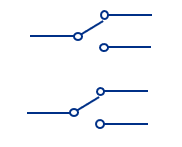 SPSTDPSTSPDTDPDTAll of the aboveNone of the aboveConvert 101101 to decimal: A form of programming PLCs that uses a schematic representation of components connected between power and ground lines/busses is called___________.Block DiagramLadder LogicInstruction ListStructured TextSequential Function ChartThe schematic shown depicts a resistor in series with a ________________.photoresistorlight emitting diodepotentiometerthermistorinductor What type of switch is pictured below?SPST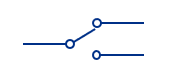 DPSTSPDTDPDTAll of the aboveNone of the above What type of switch is pictured below?SPST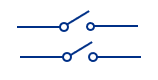 DPSTSPDTDPDTAll of the aboveNone of the above The momentary switch schematic shown indicates that this switch is aNormally Open Push ButtonNormally Closed Push ButtonNormally Open ToggleNormally Closed Toggle  A capacitor is placed in parallel with a switch toHold the switch output constantProtect the switch from burning outMinimize the effects of switch bouncingAll of the aboveNone of the above A Wheatstone bridge can be used to Provide a constant voltage to a circuitProvide a constant current sourceAccurately measure changes in the resistance of a componentConnect two circuits together in parallelConnect two power supplies together A  ____________ resistance changes with temperature.PhotoresistorPotentiometerThermistorCapacitorNone of the above Industrial Programmable Logic Controller (PLC) based systems typically include the use of the following:Ruggedized Computers / Microcontrollers6 VDC Power SuppliesDigital I/O ModulesAnalog I/O ModulesAll of the abovea, c, and d onlyExcel Workbooks contain _________.DocumentsFoldersPortfolios EnvelopesSpreadsheetsThe equation =A6/$B$6 uses___________________.Relative referencingAbsolute referencingRelative and absolute referencingTotal referencing and no referencingFormulas and dataTotal referencingThe equation =C3/B12 uses______________.Relative referencingAbsolute referencingNo referencing Total referencingComplete referencingNone of the aboveThe “coefficient of determination,” more commonly referred to as r^2, will be used to determine the “goodness of the fit”.TrueFalseA _________ measures electrical resistance changes with temperature.BreadboardResistorPhotoresistorThermistorPotentiometerCapacitorA ________ is a data type that allows for decimal values to be included in the sketch.       BooleanByteIntLongFloatCharHow many combinations can a 4-bit register represent?81012141618How do you incorporate a delay for 5 seconds?delay(5);delay(50);delay(500);delay(5000);What two things do you need inside digitalWrite(____ ,____)?Digital Pin #, Input/OutputAnalog Pin #, Input/OutputDigital Pin #, HIGH/LOWAnalog Pin #, ON/OFFAnalog Pin #, HIGH/LOWAnalog Pin #, TRUE/FALSEProgrammable Logic Controllers typically provide _______ VDC to connected devices.56122460120__________ sensors convert a variable quantity into a signal that the control system / PLC can understand.DigitalAnalogTemperaturePressureTransistorPerformance Task 2Microsoft Excel Performance TaskCreate a spreadsheet in Excel to do the following: (Note: Graph may not be linear.  Choose a best fit curve.)1st Column: List the following resistance values:   220, 400, 480, 680, 750, 11002nd Column: Use a formula to compute the current through each resistor given a 12V power supply. (Use relative addressing).Place headings above each column in bold print.List the current value to 3 decimal places.Plot resistance versus current.Select a trendline option that is a best fit for the data.List the equation for the trendline and the r-squared value on the chart.Add a chart title and axis titles.Have Excel sum the resistance values at the bottom of the first column.BONUS: Place the voltage value at the top of the spreadsheet (above the graph) and use absolute addressing to recompute the current values….so that you can change the voltage value at the top of the spreadsheet and have the spreadsheet automatically recompute the current and replot the graph.Save the file and email to marvin.nelson@bossierschools.org.Performance Task 1Wire the following circuits on your breadboard.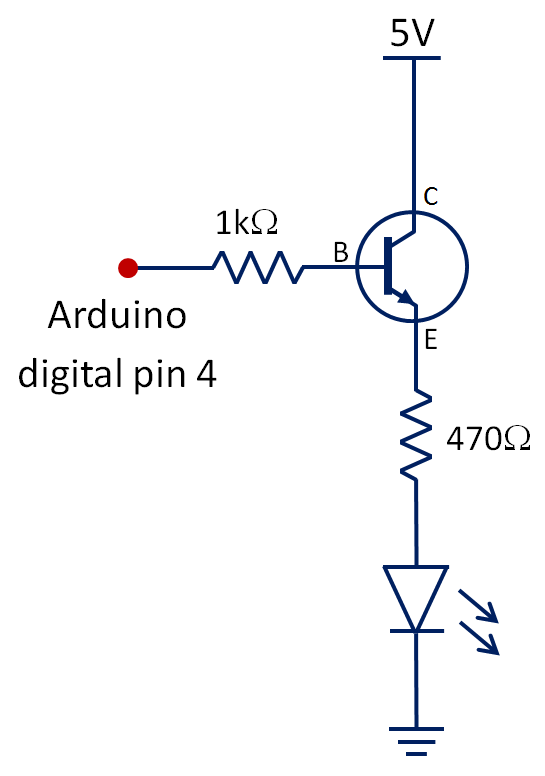 * Use any ceramic capacitor.Solve this problem on this sheet.If the voltage across the 10k resistor is 2.7V,Find the analogRead value on pin 7.  (Show work.)